Для обучающихсяУчастие в мероприятиях Получатель платежа УФК по Республике Татарстан (ГАОУ РОЦ МОиН РТ)ИНН 1655048904 КПП 166101001Счет получателя 03224643920000001146 ЛАВ45708010-РОлимпЦкор/счет 40102810445370000079Банк получателя ОТДЕЛЕНИЕ -НБ РЕСПУБЛИКИ ТАТАТРСТАН БАНКАРОССИИ// УФК по Республике Татарстан г.КазаньБИК 019205400 КБК 70800000000000000131 ОКТМО 92701000Получатель платежа УФК по Республике Татарстан (ГАОУ РОЦ МОиН РТ)ИНН 1655048904 КПП 166101001Счет получателя 03224643920000001146 ЛАВ45708010-РОлимпЦкор/счет 40102810445370000079Банк получателя ОТДЕЛЕНИЕ -НБ РЕСПУБЛИКИ ТАТАТРСТАН БАНКАРОССИИ// УФК по Республике Татарстан г.КазаньБИК 019205400 КБК 70800000000000000131 ОКТМО 92701000Получатель платежа УФК по Республике Татарстан (ГАОУ РОЦ МОиН РТ)ИНН 1655048904 КПП 166101001Счет получателя 03224643920000001146 ЛАВ45708010-РОлимпЦкор/счет 40102810445370000079Банк получателя ОТДЕЛЕНИЕ -НБ РЕСПУБЛИКИ ТАТАТРСТАН БАНКАРОССИИ// УФК по Республике Татарстан г.КазаньБИК 019205400 КБК 70800000000000000131 ОКТМО 92701000Участие в мероприятиях Ф.И.О. плательщикаФ.И.О. плательщикаФ.И.О. плательщикаУчастие в мероприятиях Адрес плательщикаАдрес плательщикаАдрес плательщикаУчастие в мероприятиях Назначение платежаУчастие в мероприятиях 131-521СуммаДатаУчастие в мероприятиях Назначение платежаУчастие в мероприятиях 131-521Участие в мероприятиях Подпись плательщикаПодпись плательщикаПодпись плательщика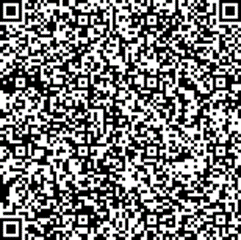 QR-код для оплаты черезМобильное приложение, через устройство самообслуживания, через кассираПолучатель платежа УФК по Республике Татарстан (ГАОУ РОЦ МОиН РТ)ИНН 1655048904 КПП 166101001Счет получателя 03224643920000001146 ЛАВ45708010-РОлимпЦкор/счет 40102810445370000079Банк получателя ОТДЕЛЕНИЕ -НБ РЕСПУБЛИКИ ТАТАТРСТАН БАНКАРОССИИ// УФК по Республике Татарстан г.КазаньБИК 019205400 КБК 70800000000000000131 ОКТМО 92701000Получатель платежа УФК по Республике Татарстан (ГАОУ РОЦ МОиН РТ)ИНН 1655048904 КПП 166101001Счет получателя 03224643920000001146 ЛАВ45708010-РОлимпЦкор/счет 40102810445370000079Банк получателя ОТДЕЛЕНИЕ -НБ РЕСПУБЛИКИ ТАТАТРСТАН БАНКАРОССИИ// УФК по Республике Татарстан г.КазаньБИК 019205400 КБК 70800000000000000131 ОКТМО 92701000Получатель платежа УФК по Республике Татарстан (ГАОУ РОЦ МОиН РТ)ИНН 1655048904 КПП 166101001Счет получателя 03224643920000001146 ЛАВ45708010-РОлимпЦкор/счет 40102810445370000079Банк получателя ОТДЕЛЕНИЕ -НБ РЕСПУБЛИКИ ТАТАТРСТАН БАНКАРОССИИ// УФК по Республике Татарстан г.КазаньБИК 019205400 КБК 70800000000000000131 ОКТМО 92701000QR-код для оплаты черезМобильное приложение, через устройство самообслуживания, через кассираФ.И.О. ПлательщикаФ.И.О. ПлательщикаФ.И.О. ПлательщикаQR-код для оплаты черезМобильное приложение, через устройство самообслуживания, через кассираАдрес плательщикаАдрес плательщикаАдрес плательщикаQR-код для оплаты черезМобильное приложение, через устройство самообслуживания, через кассираНазначение платежаУчастие в мероприятиях 131-521СуммаДатаQR-код для оплаты черезМобильное приложение, через устройство самообслуживания, через кассираНазначение платежаУчастие в мероприятиях 131-521QR-код для оплаты черезМобильное приложение, через устройство самообслуживания, через кассираПодпись плательщикаПодпись плательщикаПодпись плательщика